Педагогическая деятельность, направленная на создание условий для эффективной реализации профильного обучения. Профильное обучение является одной из ведущих форм организации педагогического процесса в современной школе. По своим целевым установкам и предметному содержанию профильное обучение находится между общим средним и профессиональным образованием, обеспечивая функциональную взаимосвязь и преемственность между ними. Рассматриваемое как средство активной социализации личности, профильное обучение осуществляется в контексте и в соответствии с рядом объективных условий, характеризующих в целом направленность его содержательного и методического наполнения.      Целевые ориентации и задачи профильного обучения физической культуре. В Государственном стандарте содержания общего среднего образования в числе примерных образовательных профилей представлен оборонно-спортивный профиль, объединяющий в себе две учебные дисциплины: физическую культуру и основы безопасности жизнедеятельности. По своим целям этот профиль соотносится с самоопределением учащихся, созданием образовательной среды для объективного выбора ими профессионального образования в сфере физической культуры. В соответствии с этой целью содержание оборонно-спортивного профиля формируется в единстве двух направлений: с ориентацией на жизненное самоопределение и с ориентацией на профессиональное самоопределение. 
      Ориентация учащихся на жизненное самоопределение соотносится с реализацией себя как личности, формированием здорового образа жизни. Эта ориентация, а соответственно, и ее учебное содержание соответствует общеобразовательному уровню, где она является доминирующей. 
      Ориентация на профессиональное самоопределение соотносится с желанием учащихся самореализоваться внутри профессиональной деятельности, виды и разновидности которой представлены в сфере физической культуры. Вследствие этого профильное обучение наполняется соответствующим содержанием, нацеленным на подготовку учащихся к последующему избираемому ими профессиональному образованию. 
      В Государственном стандарте общего среднего образования по физической культуре рассмотренные целевые ориентации конкретизированы через достижение следующих базовых задач: 
      — развитие физических качеств и повышение функциональных возможностей организма, совершенствование технико-тактических действий в избранном виде спорта; 
      — воспитание бережного отношения к собственному здоровью, потребности в его постоянном укреплении; 
      — овладение технологиями современных оздоровительных систем физической культуры и прикладной физической подготовки; 
      — освоение системы знаний о физической культуре, ее связи с физическим воспитанием и спортивной подготовкой, роли в формировании здорового образа жизни и сохранении творческого долголетия; 
      — формирование компетентности в физкультурно-оздоровительной и спортивно-оздоровительной деятельности, творческого опыта в индивидуальных и коллективных формах занятий физическими упражнениями. 
      Содержание профильного обучения физической культуре. Основами учебного содержания профильного обучения являются: 
      — физкультурно-оздоровительная деятельность, ориентированная на укрепление и сохранение здоровья, увеличение продолжительности творческого долголетия, организацию здорового образа жизни; 
      — спортивная деятельность, ориентированная на физическую подготовку, активное включение учащихся в соревновательную деятельность, регулярные самостоятельные занятия в избранном виде спорта; 
      — практико-ориентированная подготовка, направленная на формирование знаний и представлений о профессиональной деятельности специалиста физической культуры, ее видах и разновидностях, формах организации, требованиях к качественным характеристикам личности специалиста. 
      Вынесенные в качестве предмета профильного обучения соответствующие виды деятельности рассматриваются как адекватные средства и для сопровождения жизненного самоопределения (формирование здорового образа жизни), и для профессионального самоопределения (выбор предметности и уровня будущего профессионального образования). При этом соотнесенность их содержания с физической подготовкой и укреплением здоровья предполагает приобретение не только соответствующих функциональных характеристик, но и определенных знаний, способов и умений из соответствующих областей науки и практики. Последнее позволяет рассматривать оборонно-спортивный профиль в модели секторального профильного образования, когда его основное содержание дополняется и специализируется по конкретным видам и уровням профессиональной деятельности и, следовательно, по предмету соответствующего профессионального образования: 
      — педагогического (по специальностям учитель, тренер, методист, инструктор); 
      — военного (по специальностям, требующим крепкого здоровья, повышенного уровня физической и технической подготовленности); 
      — медицинского (по специальностям, требующим знаний анатомии и физиологии человека, оздоровительной и лечебной физической культуры, методов и средств контроля физического развития и функционального состояния организма). 
      Содержание профильного обучения раскрывается через структуру профильных дисциплин и элективных курсов. Первые соответствуют профилю профессионального образования, т. е. физической культуре, а вторые — специальностям профессионального образования, т. е. военному, медицинскому, педагогическому. 
      Как уже говорилось, содержание профильного обучения физической культуре обеспечивается секторальной моделью, которая состоит из базового основания и трех относительно самостоятельных композиционных блоков. В качестве базового основания выступает предметная область «Физическая культура», ориентирующаяся на сопровождение жизненного самоопределения учащихся, т. е. на активное включение физкультурной деятельности в образ жизни, привитие интереса к укреплению и сохранению своего здоровья, приобретение навыков организации и проведения личностно ориентированных занятий физическими упражнениями (по интересу и необходимости). Композиционные блоки формируются из элективных курсов, содержание которых отрабатывается с учетом специальности в профессиональном образовании. При этом композиционность блоков характеризуется как минимум двумя признаками: 
      — набором и логикой освоения учебных курсов, ориентирующихся на предметность соответствующей профессиональной специальности; 
      — возможностью использования отдельных одних и тех же учебных курсов или отдельных учебных тем в разных по специальности блоках (профильно-специализированных блоках). 
      Предлагаемая секторальная модель в рамках оборонно-спортивного профиля сохраняет учащимся возможность переходить с одной специальности на другую и тем самым более предметно ориентироваться в выборе профессионального образования. 
    Динамика самоопределения средствами физической культуры. Процесс социального (жизненного) самоопределения проходит на протяжении всей жизни. Человек ищет свое место в обществе, в коллективе, в профессиональной деятельности. При этом жизненное самоопределение требует активного познания самого себя и осознания своего «Я» (самосознание), активного познания мира и осознания своих отношений с ним (мировоззрение), своего жизненного опыта и объективности контроля над самим собой (саморегулирование). 
      Профессиональное самоопределение является частью жизненного самоопределения и характеризуется возникновением осознанных намерений человека в отношении возможностей самореализации внутри определенной профессиональной деятельности в конкретных социальных условиях. Эффективность протекания этого процесса, как правило, определяется степенью согласованности психологических возможностей человека с содержанием и требованиями профессиональной деятельности, а также способностью адаптироваться к изменяющимся социально-экономическим условиям в связи с устройством своей профессиональной жизни. 
      Школьные годы являются периодом интенсивного разворачивания процесса самоопределения человека как в социальном (жизненном), так и профессиональном аспектах. Профессиональное самоопределение начинается в старшем школьном возрасте, когда учащиеся задумываются о выборе своей будущей профессии. Профессиональное самоопределение учащихся необходимо рассматривать в контексте динамики возрастных процессов на разных этапах онтогенеза. 
      1. Пропедевтический этап (7—9 лет) — базовым основанием для разработки содержания обучения является формирование интереса учащихся к физкультурно-оздоровительной деятельности, обеспечение последовательности в достижении ими познавательных и практических ее результатов. 
      2. Поисково-зондирующий этап (10—12 лет) — базовым основанием для разработки содержания обучения является формирование интереса учащихся к спортивно-оздоровительной деятельности, осознанного ее выбора как средства организации активного отдыха и досуга. 
      3. Профессионально ориентированный этап (13—15 лет) — базовым основанием для разработки содержания обучения является обогащение опыта спортивной деятельности и побуждение учащихся к реальной оценке своих возможностей и достижений, выбору направления углубленного освоения спортивной деятельности. 
      4. Профессионально-адаптационный этап (16—18 лет) — базовым основанием для разработки содержания обучения является целенаправленное приобретение учащимися практического опыта в профессиональной деятельности (введение в специальность), овладение знаниями и способами ее организации, создание условий для активного самопознания и соотнесение знаний о себе с практикой избираемой профессиональной деятельности (профессиональная проба). 
      Выявляемая поэтапная динамика процесса жизненного самоопределения учащихся средствами физической культуры нашла свое отражение в разработке Государственного стандарта содержания образования, где первый этап соотносится с начальной школой, второй и третий этап — соответственно с основной школой и четвертый этап — со средней (полной) школой. 
      Для усиления ориентации образовательного процесса на профессиональное самоопределение учащихся в начальной и основной школе целесообразно вводить дополнительные формы занятий физической культурой: 
      — в начальной школе — введение обязательного дополнительного третьего часа физической культуры для всех учащихся, содержательное наполнение которого ориентируется: а) на относительное выравнивание учащихся в показателях физической подготовленности и физической работоспособности; б) на развитие интереса учащихся к участию в соревновательной деятельности; 
      — в основной школе — активное привлечение всех желающих школьников к дополнительным формам занятий по избранному виду спорта, организуемых в условиях общеобразовательного учреждения, формирование мотива учащихся участвовать в спортивных квалификационных соревнованиях за честь школы, района, города.В условиях ФГОС  внеурочные занятия по видам спорта и подвижным играм, разработаны рабочие программы по настольному теннису, шахматам, подвижным играм с элементами волейбола и баскетбола.Переход к профильному обучению в области физической культуры преследует следующие основные цели:• создание условий для самореализации и самоутверждения личности для овладения профессией и включения молодых людей в систему непрерывного профессионального образования в области физической культуры в соответствии с его интересами, способностями и возможностями;• обеспечение углубленного изучения образовательной области «Физическая культура»;• формирование интереса к профессиональной деятельности специалиста по физической культуре и разработка системы допрофессионального образования учащихся в области физической культуры в рамках профильной дифференциации обучения;• обеспечение повышения уровня общей физической подготовленности учащихся, внедрение здорового образа жизни;• расширение возможности социализации учащихся; обеспечение преемственности между общим и профессиональным образованием и разрешение проблем перехода от одной ступени обучения к другой в системе непрерывного образования;• внедрение в учебный процесс инновационной технологии обучения, физического воспитания и спортивной подготовки учащихся.Большое значение имеет одаренность детей   в профильном обучении.Одаренность - значительное по сравнению с возрастными нормами опережение в умственном или физическом развитии либо исключительное развитие специальных возможностей. Одаренность детей может быть установлена и изучена только в процессе обучения и воспитания, в ходе выполнения ребенком той или иной содержательной деятельности.Проблемы ее диагностики и развития волнуют на протяжении многих столетий. Интерес к ней в настоящее время очень велик, и это объясняется общественными потребностями. И, прежде всего, потребностью общества в достижении высоких результатов на различных соревнованиях. И именно высокоодаренные люди способны внести свой наибольший вклад в развитие современного спорта. Проявления физической одаренности у ребенка связаны с чрезвычайными возможностями детских лет жизни. Нужно иметь в виду, что в ранние дошкольные годы стремительное физическое развитие происходит у всех детей, оказывая решающий вклад детских лет в становления любого интеллекта.Одаренные дети нуждаются в индивидуализированных программах обучения. Именно дети с выраженными физическими качествами больше всего нуждаются в «своем » учителе. Неподготовленные учителя часто не могут выявить одаренных детей, не знают их особенностей, равнодушны к их проблемам. Иногда неподготовленные учителя враждебно настроены по отношению к выдающимся детям, такие учителя часто используют для одаренных детей тактику количественного увеличения заданий, а не качественное их изменение. Личность учителя является ведущим фактором любого обучения. Не является исключением и ситуация с учителем для одаренных детей. Наиболее существенным фактором успешности работы учителя является глобальная личностная характеристика – система взглядов и убеждений, в которой большое значение имеют представления о самом себе, других людях, а также о целях и задачах своей работы. Именно эти составляющие постоянно проявляются в межличностном общении. В настоящее время наблюдается повышенный интерес к проблеме одаренности, к проблемам выявления, обучения и развития одаренных детей и, соответственно, к проблемам подготовки педагогов для работы с ними. Одаренность следует рассматривать как достижения и как возможность достижения. Смысл утверждения в том, что нужно принимать во внимание и те способности, которые уже появились, и те, которые могут проявиться.Оценка конкретного ребенка как одаренного в значительной мере условна. Самые замечательные способности ребенка не являются прямым и достаточным показателем его достижений в будущем. Нельзя закрывать глаза на то, что признаки одаренности, проявляемые в детские годы, даже при самых, казалось бы, благоприятных условиях могут либо постепенно, либо весьма быстро исчезнуть.Работа с одаренными детьми выступает одним из вариантов конкретной реализации права личности на индивидуальность. Вообще массовое образование является одним из наиболее важных институтов современного общества. Это образование по самой своей природе обязано заботься, в первую очередь, о большинстве учеников. Однако ориентированная на средний уровень школа оказывается не очень хорошо приспособленной для тех, кто сильно отличается от этого среднего уровня как в сторону меньших, так и больших способностей.В заключение необходимо напомнить, что работа педагога с одаренными детьми – это сложный и никогда не прекращающийся процесс. Он требует от учителей и воспитателей личностного роста, хороших, постоянно обновляемых знаний в области психологии одаренных и их обучения, а также тесного сотрудничества с психологами, другими учителями, администрацией и обязательно с родителями одаренных детей. Он требует постоянного роста мастерства, педагогической гибкости, умения отказаться от того, что еще сегодня казалось творческой находкой и сильной стороной.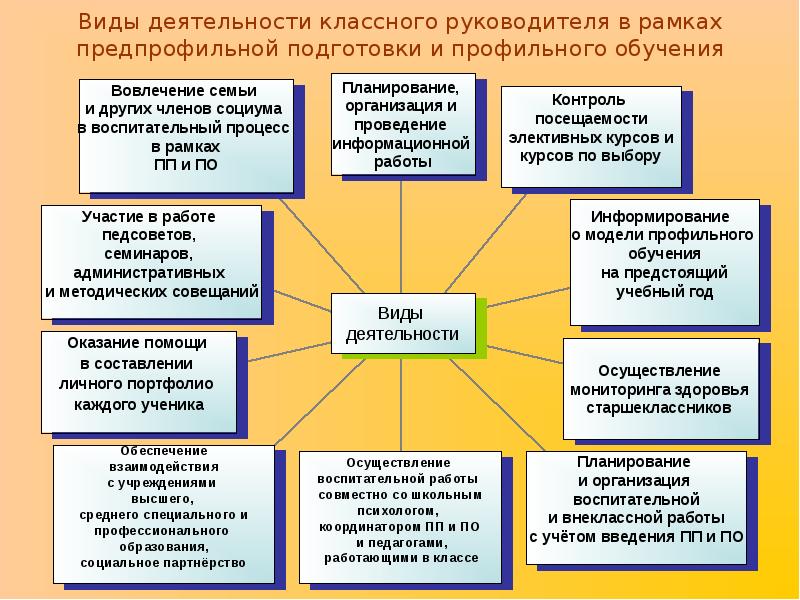 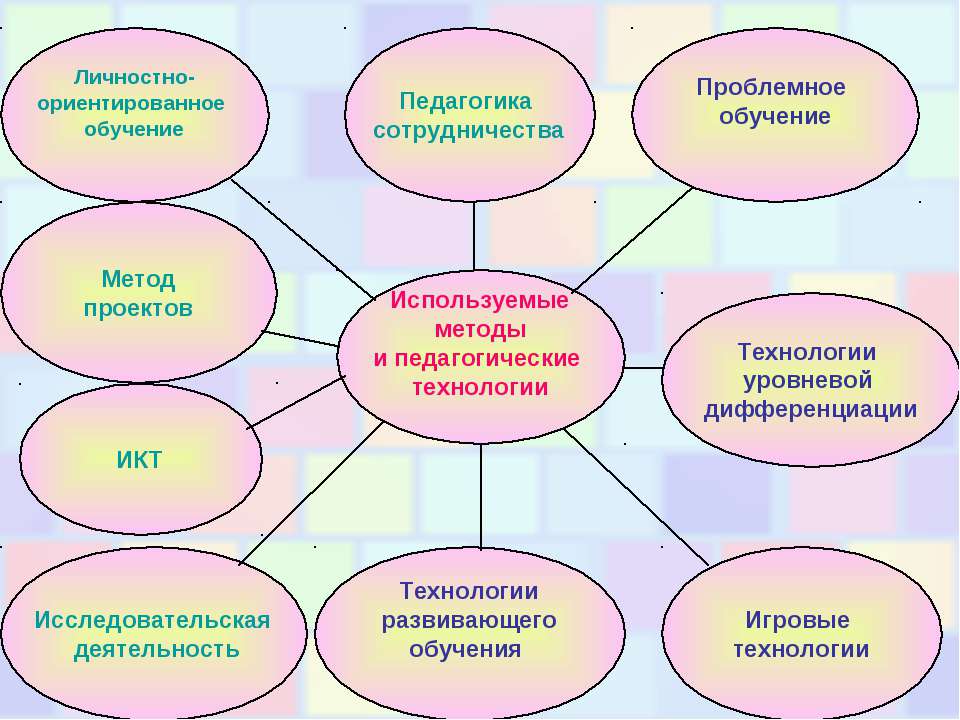 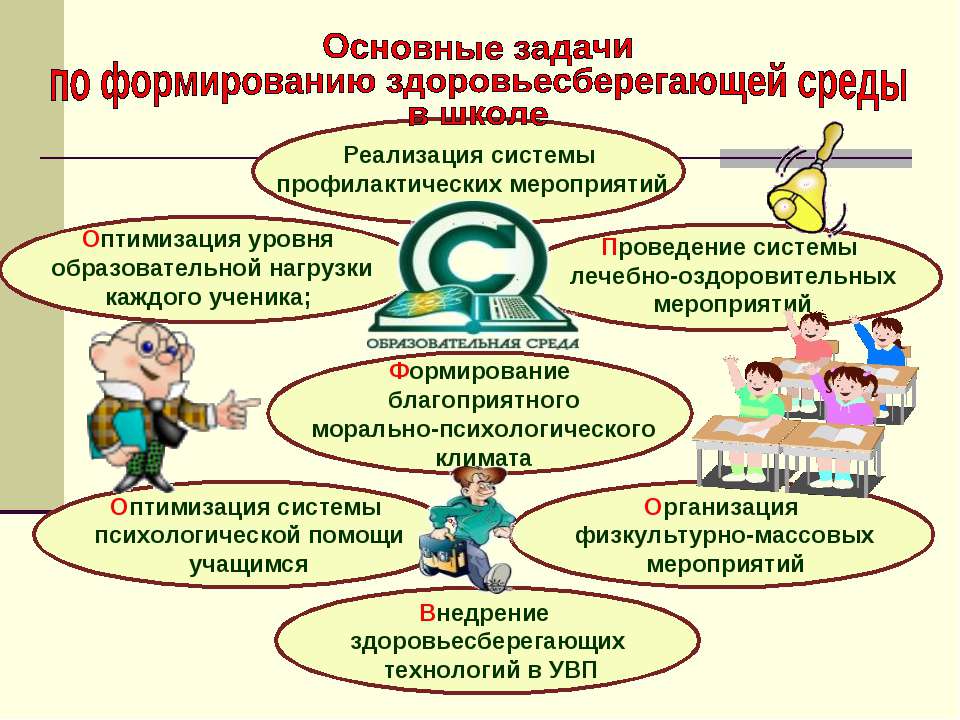 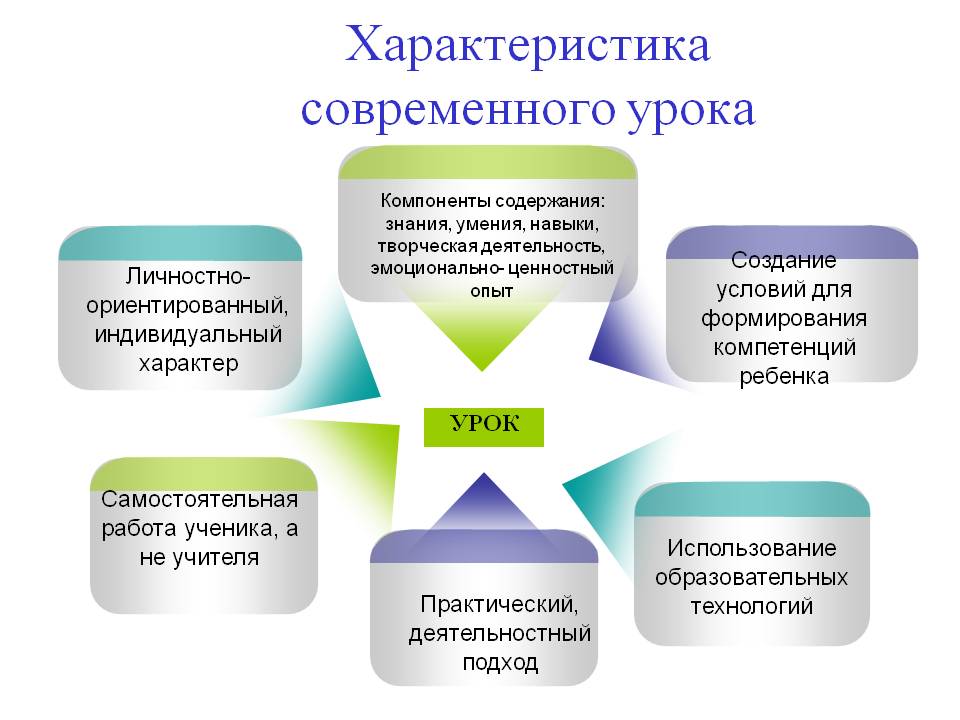 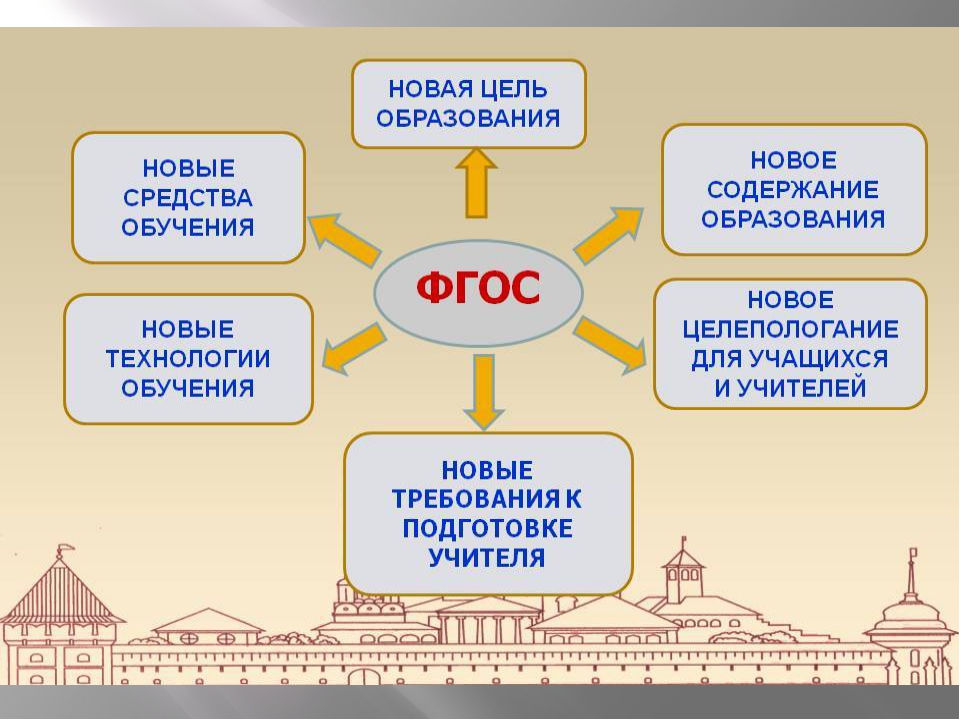 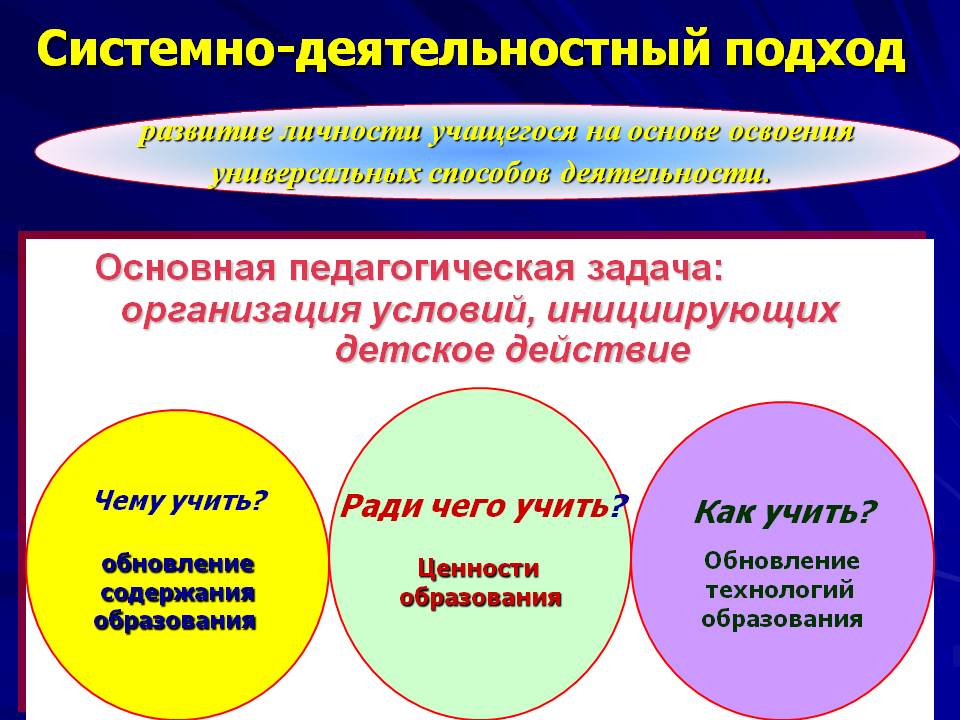 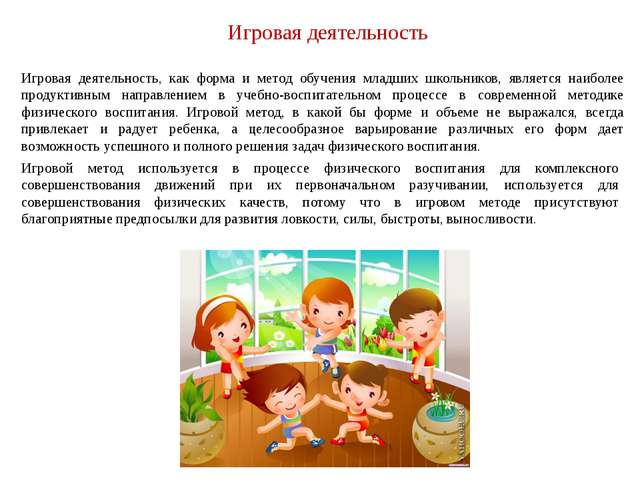 